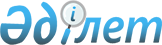 "Астықты экспорттаушыға мемлекеттік астық ресурстарына астық жеткізу жөніндегі міндеттемелерді астық экспорттаушының сақтағаны туралы растама беру" мемлекеттік көрсетілетін қызмет стандартын бекіту туралы" Қазақстан Республикасы Ауыл шаруашылығы министрінің 2015 жылғы 22 мамырдағы № 4-1/469 бұйрығының күші жойылды деп тану туралыҚазақстан Республикасы Ауыл шаруашылығы министрінің 2016 жылғы 30 наурыздағы № 143 бұйрығы      БҰЙЫРАМЫН:



      1. «Астықты экспорттаушыға мемлекеттік астық ресурстарына астық жеткізу жөніндегі міндеттемелерді астық экспорттаушының сақтағаны туралы растама беру» мемлекеттік көрсетілетін қызмет стандартын бекіту туралы» Қазақстан Республикасы Ауыл шаруашылығы министрінің 2015 жылғы 22 мамырдағы № 4-1/469 бұйрығының (Нормативтік құқықтық актілерді мемлекеттік тіркеу тізілімінде № 11598 болып тіркелген, 2015 жылғы 23 шілдеде «Әділет» ақпараттық-құқықтық жүйесінде жарияланған) күші жойылды деп танылсын.



      2. Қазақстан Республикасы Ауыл шаруашылығы министрлігінің Өсімдік шаруашылығы өнімдерін өндіру мен қайта өңдеу департаменті осы бұйрықтың көшірмесін Қазақстан Республикасы Әділет министрлігіне жолдасын.



      3. Осы бұйрық қол қойылған күнінен бастап күшіне енеді.      Министр                                    А. Мамытбеков      "КЕЛІСІЛГЕН"                      "КЕЛІСІЛГЕН"

      Қазақстан Республикасының         Қазақстан Республикасының

      Инвестициялар және даму министрі  Ұлттық экономика министрі

      _____________ Ә. Исекешев         _________ Е. Досаев

      2016 жылғы 20 сәуір               2016 жылғы 14 сәуір
					© 2012. Қазақстан Республикасы Әділет министрлігінің «Қазақстан Республикасының Заңнама және құқықтық ақпарат институты» ШЖҚ РМК
				